DERBYSHIRE MANOR HOUSE LTD Thank you for choosing The Manor House at Harthill Hall.  Please find below information regarding your booking including swimming pool and therapist’s bookings.Security Bond Payment£500 is payable by bank transfer please use your booking reference, surname and name of property as reference, this needs to be received no later than three working days prior to your arrival, please email to confirm this has been actioned along with the bank account details for the refund which will be issued within 7 working days excessive cleaning charges and significant breakages (not a broken wine glass or two) will be deducted if necessary.  Derbyshire Manor House   Sort code 60-83-71   Account no 81598301 use reference booking name date of arrival eg Smith21012020Key safe codes will only be sent on receipt of the email and payment.Bedding Requirements Email your requirements 14 days prior to arrival options below.PetsUp to 2 pets can be pre booked they should be under 25kg and not be on the UK Government Dangerous dog list, this includes pit bull types or pit bull type crosses.Arrival and DepartureYou are welcome to arrive from 4pm, we ask that you have removed all your belongings, empty your bins and vacate the Manor House fully no later than 10am. Directions: https://goo.gl/maps/6nzzRx56encQDfYL6I will be your contact for the duration of your stay, if possible please avoid any contact after 4pm daily unless it really cannot wait until the morning.  If you are celebrating a special occasion, have any special requests or require any further information, please let me know by email beforehand.We will be your contactless contacts for the duration of your stay, if we are unable to solve any issues in a contact free method (email/txt/whatsapp/facetime/video call) we will ask you all to fully vacate the property and leave the entrance clear before our arrival.Kind regardsLolly Miller (housekeeper) Email:  housekeeping@derbyshirecountryhouses.com   Txt/WhatsApp/Facetime:  07703 126635 Steve Woodhead (general maintenance, repairs, hot tubs)Email: repairs@derbyshirecountryhouses.com   Txt/WhatsApp/Facetime:  07703 126635 The Manor House Harthill Hall Bakewell Derbyshire DE45 1LH  www.derbyshirecountryhouses.comHarthill Hall Nestling in 14 acres of Peak District National Park a position chosen for one of the earliest settlements in Derbyshire where in 1259 Sir Richard de Hartle was issued a Papal Bull by Alexander II allowing him to appoint his own chaplain.  What was the original Hall House became a Chapel and was used as a place of worship until 1546.Harthill Hall’s unique cottages and leisure facilities with the treasures of Chatsworth and Haddon Hall close by and just 3 miles from the historic market town of Bakewell make its central location ideal for either exploring the wonders of the Peak District or a tranquil holiday or short break.Facilities: Indoor Heated Swimming Pool + Sauna1 hour - private use - per day is available to book daily 24 hours in advance, more than 1 session booked of the same time will be cancelled CLICK HERE TO BOOKTherapy Treatment Rooms  CLOSED UNTIL FURTHER NOTICEInside The Manor House:100% Cotton Linen, House Towels, Bath Robes for adults, flip flops, LCD TV/ DVD Rural Wifi (1GB per device per day), STARTER supply of toilet rolls, washing up liquid and dishwasher tablets these are not meant to last your entire stay will be supplied in sealed biodegradable bags.We can recommend the following Outside catererszest4events.co.uk       insyncdining.co.uk    topnoshcaterers.co.ukRestaurants, Pubs and takeaways01629 812687  Piedaniel’s (French Restaurant)           01629 813764 Bamboo Cottage 01246 583259  Fischer’s Baslow                                     01629 650363  Red Lion Birchover01629 582858  Moja (Indian will deliver)                      01629 690140 The Woodyard Bakewell     01629 636333 The Flying Childers StantonTaxisAl’s 8 & 16 seaters                 07866 661188                    Andy                                  07853682348Neil’s              07816 201746/07541541708                    DJ’S                                   01629 650025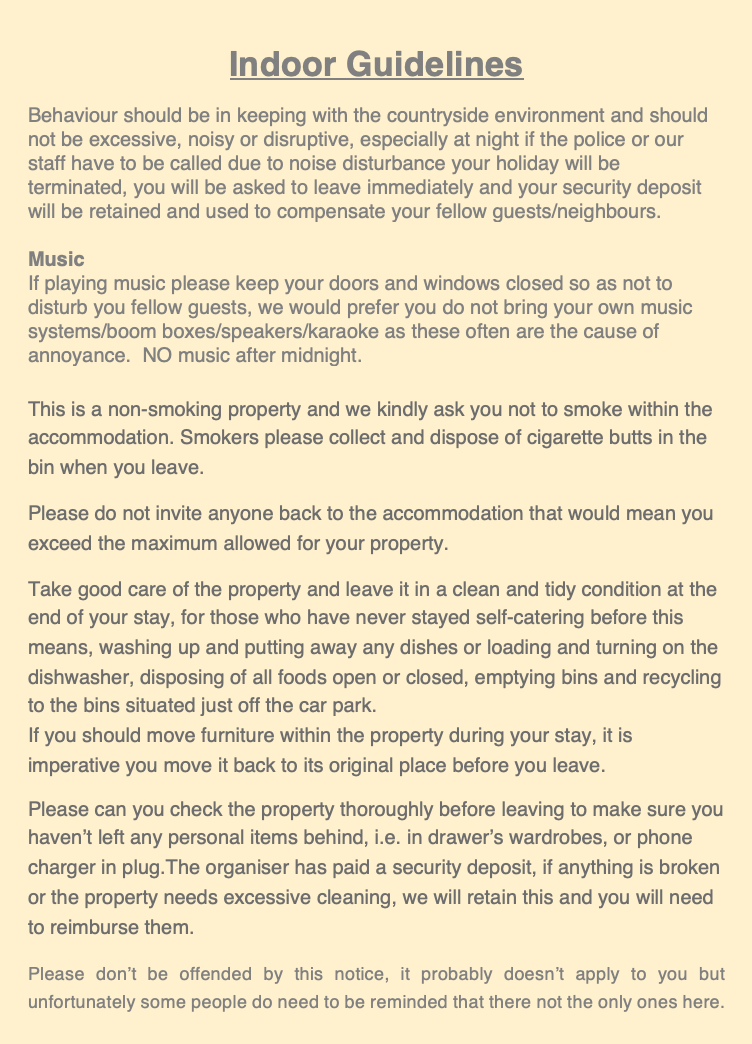 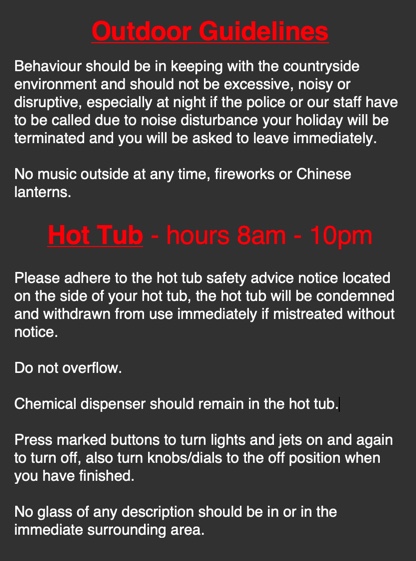 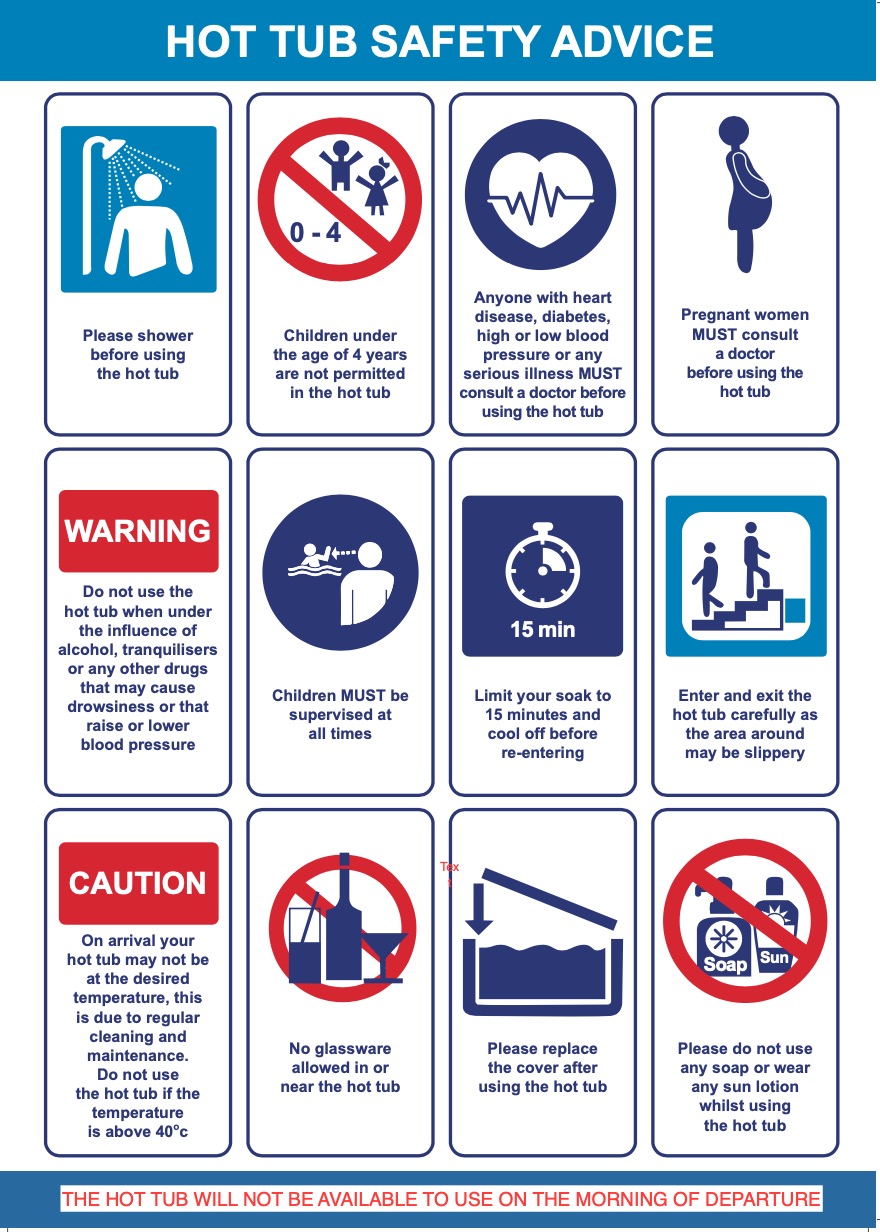 Beauty and Holistic TreatmentsBy Michelle     07738463779michelle1942@live.co.uk  Payment by cash/cheque/cardHolistic TreatmentsDeep Tissue Full Body Massage			1hr		        £45Deep Tissue Back Massage 				35min		£30Aromatherapy Full Body Massage			1hr		        £50Aromatherapy Back Massage				30min		£35Hot Stone Full Body Massage				1hr		        £45Hot Stone Back Massage				30min 		£30Reflexology							45min		£40Indian Head Massage					30min		£30Hopi Ear Candles						30min		£30Full body Exfoliation					30min		£30Full body Exfoliation & Full Body Massage	1hr 30min	        £65Beauty TreatmentsClassic Facial 						45min		£35Collagen Anti-Ageing Facial				45min		£40Microdermabrasion Facial				30min		£35Microdermabrasion Facial				1hr		        £55Inch Loss Body Wrap					1hr 15 min	        £40Wrap + Pamper 						1hr 15min	        £65(Inch Loss Body Wrap + 1 of the following: Facial, Reflexology, Hopi Ear Candles)Manicure and PedicureOpi - Mini Manicure / Pedicure			1hr		        £35Opi - Luxury Manicure					45min		£30Opi – Luxury Pedicure				        45min		£30Pamper Parties are available in the comfort and convenience of your own holiday cottage – organised by myself (and another therapist if needed).  All treatments; 30mins at £30 each, are as follows:Manicure/Pedicure	        Back MassageMini Facial				Indian Head MassageSpray Tan				Hopi Ear CandlesChildren’s Beds (under 8’s only)                  ONE / TWO / THREESuper king or twin room                             TWIN/DOUBLEDouble sofa bed downstairs                        YES / NOCots                                                         ONE / TWO / THREEHigh Chairs                                               ONE / TWO / THREE4 Fixed doubles                                         NO OPTION1 Fixed triple                                             NO OPTION